О Т К Р Ы Т О Е    А К Ц И О Н Е Р Н О Е     О Б Щ Е С Т В О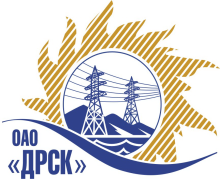 10.01.2013 г.   							                    № 02-02-2002	Уведомление о переносе срока вскрытия конвертов 	Настоящим извещением сообщаем, о внесении изменений в извещение о проведении открытого запроса предложений  от 25.12.12г.  № 02-02-1612 и в закупочную  документацию на  право заключения договора на поставку продукции: «Металлопрокат (уголок; лист; труба; швеллер; круг)» для нужд филиалов ОАО «ДРСК» «Южно-Якутские электрические сети», «Амурские электрические сети», «Хабаровские электрические сети», «Приморские электрические сети»..Изменения внесены:1. в Извещение о проведении открытого запроса предложений от 25.12.12г.  № 02-02-1612: Место, время и дата  подачи предложений –  Предложение должно быть подано на бумажном носителе в запечатанном конверте по адресу: Россия, . Благовещенск, ул. Шевченко, 28, к. 244, этаж 2, до 15 час. 00 мин. местного времени (московское + 6 часов) 15 января 2013 года, либо по электронной почте okzt7@drsk.ru (сканированный вариант оригинала предложения).. 2. в Закупочную  документацию открытого запроса предложений от 25.12.12г.:- Пункт 4.1.11. читать в следующей редакции: Предложение должно быть подано на бумажном носителе в запечатанном конверте по адресу: Россия, . Благовещенск, ул. Шевченко, 28, каб. 244, до 09 час. 00 мин. московского времени 15 января 2012 года, либо по электронной почте okzt7@drsk.ru  (сканированный вариант оригинала предложения)..- Пункт 4.1.12  читать в следующей редакции: Вскрытие конвертов с предложениями Участников состоится в 09:00 московского времени  «15» января 2012 года в присутствии не менее двух членов закупочной комиссии..Председатель Закупочной комиссииОАО «ДРСК»	                                                                                             В.А. ЮхимукИсп. Бражников Д.С. тел.(416-2) 397-205okzt7@drsk.ruДАЛЬНЕВОСТОЧНАЯ РАСПРЕДЕЛИТЕЛЬНАЯ СЕТЕВАЯ КОМПАНИЯУл.Шевченко, 28,   г.Благовещенск,  675000,     РоссияТел: (4162) 397-359; Тел/факс (4162) 397-200, 397-436Телетайп    154147 «МАРС»;         E-mail: doc@drsk.ruОКПО 78900638,    ОГРН  1052800111308,   ИНН/КПП  2801108200/280150001